MINUTES OF A MEETING OF THE LEISURE AND AMENITIES COMMITTEE OF KINVER PARISH COUNCIL HELD ON WEDNESDAY 15TH JANUARY 2020Present: Councillors: P Wooddisse (Chairman), T Talbot-Webb (Vice Chairman), S Anderson, Mrs C Allen, G Sisley and co-opted member J Glover. Councillor Mrs Eunice Lord was also in attendance.APOLOGIES FOR ABSENCE Councilors J K Hall (Ex-Officio), H Rogers sent their apologies for the meeting.2.	DECLARATIONS OF INTERESTNone were declared.MINUTES OF THE PREVIOUS MEETING OF THE LEISURE AND AMENITIES COMMITTEEThe minutes of the meetings of the Leisure and Amenities Committee held on 8th September 2019, having been circulated previously, were approved and signed as a true record of the proceedings.4.	MATTERS ARISING FROM THE MEETINGNone were reported.5.	 FUTURE PROJECTSUpdate on walks The group have met on 2 occasions, and have been allocated paths to walk, to note any defects or improvements that can be made, and also to see if the paths currently being walked are in the correct locations.Mr Calloway and he has prepared a web reporting system for recording the paths been walked and also any defects which are then forwarded to the Clerk.Green villageIt was agreed to invite representatives from Kinver Eco-Collective to the next meeting.The toilets at the KSCA need to be linked in with their bigger plan, so the smaller toilet has not been re-opened at this time.Canals and Rivers TrustRepresentatives will be attending the next meeting, to discuss local issues with the members.  If anyone has any questions, could they let the Clerk know and she will forward them so the discussion can be as meaningful as possible.Questions:-Do the Trust have powers to make boats be tidied up?Concern over the Beech Trees on the bend of the canal near Dunsley as 2 have fallen down and we would ask that the trees are surveyed as they look in a dangerous condition.  If trees do fail could others be planted in their place?Visit to Six Ashes recycling plant The visit took place on the 13th January, and a further visit to the blue bin recycling center is being arranged.Discuss sponsorship of areas in the village by businessesIt was agreed that the Clerk put out on the Facebook page and hand deliver a note to the traders in the village to see if they would be interested in sponsoring an area of the Parish and having a plaque to show that they have sponsored it.  If there is an interest then costs could be calculated and ideas agreed at a later time.It was suggested also that the local schools are also invited to see if they wish to take part.BulbsIt was agreed when the bulbs are in bloom a photographic record is taken, so as to know where to plant more later in the year.Christmas 2020 Councillor P Wooddisse, update members of the Committee that he has permission to investigate ideas for Christmas 2020, to help bring the traders and community together to improve the Christmas event for the people of Kinver.  This is not a Parish Council driven project, but a community project.With regard to having a permanent Christmas Tree, the Clerk will write to the Doctors, to ask for the contact of who owns the land at the side of the building to see if they would look into selling the land or possibly leasing part of the land for this purpose.6.	MEMBERS REPORTS ON PUBLIC RIGHTS OF WAY MATTERS ONLYFP73 – It was noted that the wooden posts keep being removed, and a metal post is now in place and the top of the post has been removed and thrown on the ground.  The Clerk will arrange for the Technicians to go and find the top and try to refix it.FP72 - There is barb wire and electric fencing through the path, making it difficult to walk through the footpath.  The Clerk will get photographs sent to the PROW Officer and request that this matter is dealt with formally and the situation improved.FP74 – Still has a stop notice on it – the Clerk to see why this path is still closed.FP3 – This is still closed and no sign of moving forward, the Clerk will submit a FOI request to ask who installed a smaller bridge of railway sleepers further up the field. In addition Councillors S Anderson and P Wooddisse are doing a site visit on Sunday to check the gun club operation and look at Vermin Valley problem.FP91 – The million to Gothersley, the numbers are missing either end of the path.FP0.88 - Hampton Grove, the Hand rail is very loose and needs repairing, the Clerk will report this to the Rights of Way Team at County.FP34 – the NT have erected fencing that is blocking the official Right of Way, there is a path next to the existing path, but this needs to be reported to Rights of Way Department. In addition a new hedgerow is being planted and fencing erected from Compton Road end this needs to be monitored as the path is used by delivery vehicles and the width needs to be kept at its maximum.It was suggested that its investigated, the possible use of a system to burn the fp numbers onto the posts. The Clerk will look into this.7.	COMMUNICATION / CORRESPONDENCE TO THE CHAIRMANNone has been received.8.	ITEMS FOR THE NEXT AGENDA  Items for the next agenda need to be with the Clerk by Monday 9th March 2020.Items for a future agenda – Giants Well, Invite Kinver Eco-Collective to next meeting, presentation from Canals and Rivers Trust.9.	DATE OF NEXT MEETINGThe date of the next meeting was noted as the Wednesday 18th March 2020.10.	RECOMMENDATIONS TO THE PARISH COUNCILThere were no recommendations to the Parish Council.Appendix 1 to the Leisure and Amenities Committee meeting held on the 15th January 2020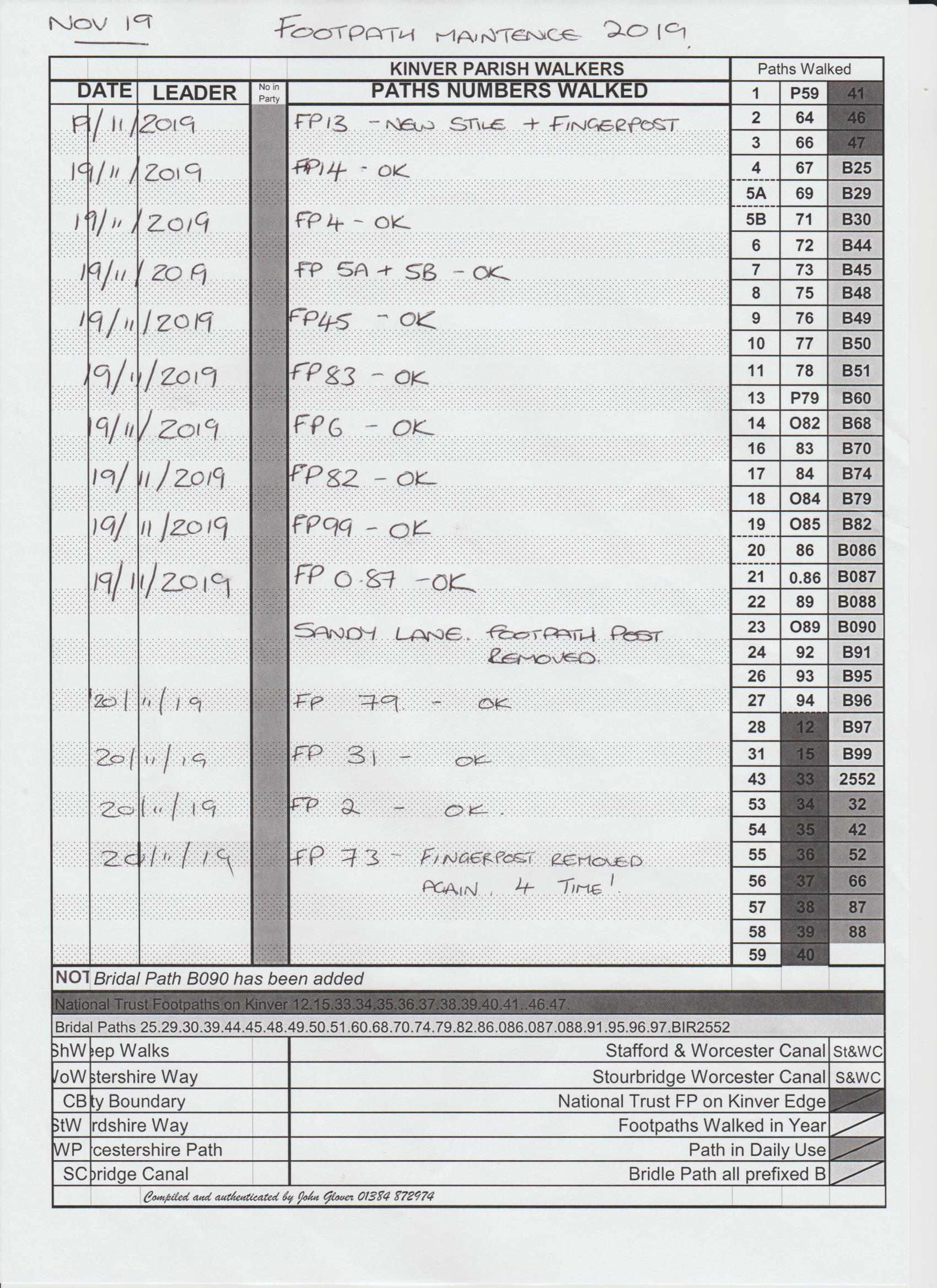 